Организованная образовательная деятельность: художественное творчество (Рисование);Форма занятия: Интегрированное. Итоговое.Подготовительная к школе группа. Тема занятия: «Морской пейзаж».Программное содержание:Обобщить работу над темой: «Море и его обитатели; продолжить расширять словарный запас детей; продолжить работу над формированием связной речи.Развивать умение создавать коллективную работу; продолжить доводить до автоматизма различные приемы работы с гуашью;Научить детей работать с контуром и орнаментом; показать новые приемы рисования и сочетание различных техник в одной работе;Воспитывать любовь к творчеству.Оборудование:«Макет моря», карточки с рыбками, магнитофон с записью звуков моря, голубые шелковые шарфы, шаблоны для рисования, гуашь, черные фломастеры, удочка, сеть, баночки с водой и кисти.Ход занятия: Воспитатель:  Здравствуйте, ребята! Заканчивается весна и вот – вот наступит долгожданное лето! А чем вы будете заниматься летом? (дети строят повествовательный рассказ, дополняя друг друга)Воспитатель:  Да, а многие люди обязательно поедут на море. А зачем?Купаться;Отдыхать;Загорать;Оздоровляться;Изучать обитателей морских глубин.Воспитатель:   Я очень люблю море, брызги волн в жару. Именно поэтому я создала для вас кусочек моря, «Морской пейзаж». Не судите очень строго, делала быстро, боялась не успеть.Вот, что получилось. (открывается « макет моря»)Воспитатель:   Меня не покидает ощущение, что чего – то здесь не хватает…Дети: РыбыВоспитатель:  Боюсь, спросить: а где она?Дети:  уплыла.Воспитатель:  А что делать будем?Дети:  наловим.Воспитатель:  Вот, у меня есть удочка. Но о наживке я не подумала.Садись, Родион, рыбу ловить будешь!(Ребенку дается удочка, он садится на стул, забрасывает удочку на макет и ждет. А все дети тем временем говорят: « Ловись, рыбка большая и маленькая». Но рыбы нет...)У ребенка не получается поймать рыбку. Воспитатель:   А чем еще ловили  рыбу в сказках?  (Неводом, т.е. сеть такая.)Воспитатель обращает внимание, что из-под макета торчит кусочек сети, дети вытягивают сеть и делят «улов».В сети  бумажные рыбы, которые нужно раскрасить.Воспитатель:  ВЫ получаете задание: затонировать рыбок. (дети накладывают краску и оставляют высыхать)Воспитатель:  Пока наша краска сохнет,  мы с вами поиграем в игру: «Немой театр». В ней есть правила, которые нужно неукоснительно соблюдать:«Набрать в рот воды и не произносить не звука»Четко и не стесняясь выполнять все указания ведущего.Слушать музыку и мысленно перенестись на морской берег.(Воспитатель распределяет роли и создает мини – сценку о жизни морских обитателей)Воспитатель:  когда наши работы подсохли мы начинаем украшать наших рыбок. Они необычные, из волшебного моря. Именно поэтому узоры мы наносим на них любые. Ход практической работы: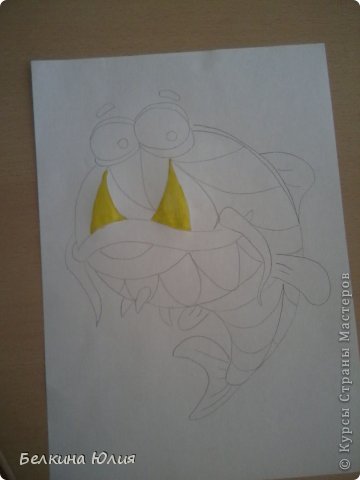 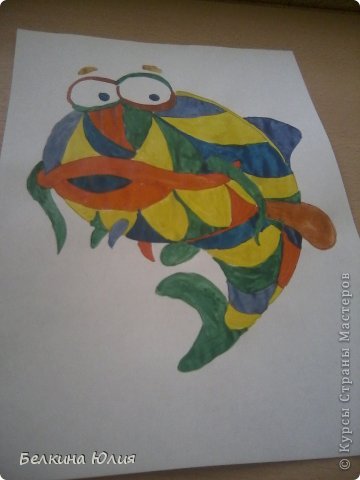 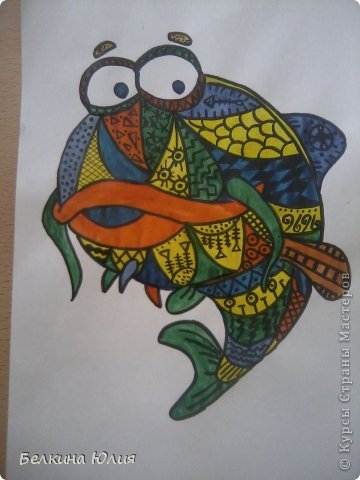 Воспитатель:   а теперь каждый свою рыбку приклеит на макет. Вот какое море у нас получилось!Итог занятия: Морюшко-море прозрачное, чистое,В волнах купается солнце лучистое.Ты обжигаешь своею прохладою,Прикосновению каждому рады мы.Пеной украшены гребни лазурные,Плещут у берега волны ажурные.Радует глаз широта акварельная,Ночью поёшь мне свою колыбельную,И по тропинке из солнечных зайчиковПлавают девочки, плавают мальчики.